Commission on Hispanic Affairs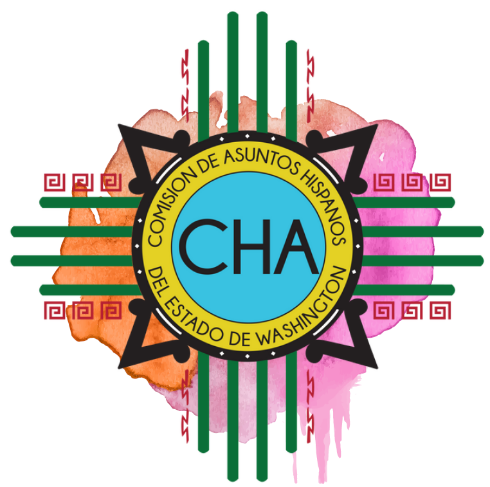 3rd Quarter Commission MeetingHenry Beauchamp Community Center1211 7th StYakima, WA 98901Saturday, September 7th  8:30-8:45 a.m. 	Coffee and Mingling8:45-9:15 a.m. 	Call to OrderReview AgendaHello/Ice Breaker9:15-9:45 a.m. 	Activating Existing Channels9:45-10:30 a.m.  	Collaborative Opportunities10:30-10:45 a.m.  	Break10:45-11:15 a.m. 	Business: Approval of MinutesJune 2019 in-personJuly Conference CallAugust Conference Call11:15-11:45 a.m     	Staff UpdatesCommunicationsOperations11:45 a.m.-12:30 p.m. 		LUNCH 12:30 p.m.		Open House1:00 p.m.		Bishop1:30 p.m. 		Census Presentation 2:00 p.m.		Awards2:10 p.m.		Community Forum3:00 p.m		Adjourn 